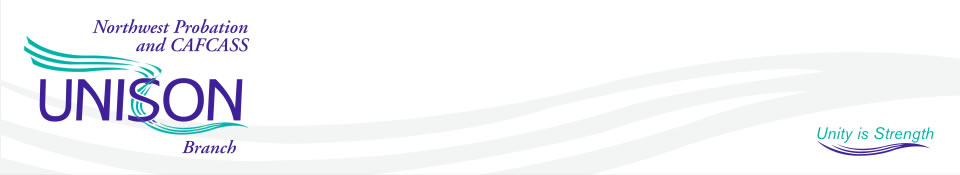 Moss Side Probation Office87 Moss Lane WestMoss SideManchesterM15 5PENOMINATION FORM FOR BRANCH REPRESENTATIVES  -  2020/211. Name/ Membership Number.....................................................................2. Nominated for ;*Steward*Branch Officer (please circle post(s)) ChairpersonSecretaryTreasurerEducation Co-ordinatorLife-Long Learning Co-ordinatorEquality Co-ordinatorHealth and Safety OfficerCommunications OfficerInternational OfficerMembership OfficerYoung Members’ OfficerRetired Members’ secretaryWelfare OfficerBranch Labour Link OfficerAssistant Secretary (x 2) – CAFCASS (National Convenor) /ProbationVice - ChairpersonWomen’s OfficerDisabled Members’ OfficerEnvironmental Officer*Health & Safety Rep*Union Learning Rep*CAFCASS Committee Rep4. Signed and Dated:.....................................................................NOMINATIONS MUST BE MADE BY TWO CURRENT BRANCH UNISON MEMBERSWe hereby nominate the above for the posts as identifiedMember1  Name /Membership Number...................................................................................Signature................................................Member 2.Name/Membership Number....................................................................................Signature.................................................Please return to branch address as ASAP or email to unison20085@hotmail.co.uk